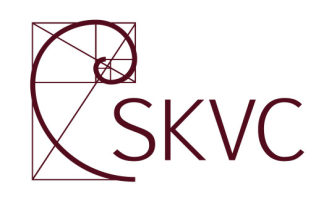 Application Form for External Quality AssessmentGeneral InformationContact Person DetailsInformation on Internal Quality Assurance SystemInformation Relevant to the OfferA) for STUDY PROGRAMME EVALUATION procedureThe following degree programmes are to be evaluated (add as much as necessary):B) for INSTITUTIONAL REVIEW procedure The following institution is (are) to be subjected to an Institutional Review:Other Remarks:Place				Date				SignatureProgramme Evaluation Institutional ReviewName of Institution (In Original Language and in English)Type of InstitutionUniversity University of Applied Sciences Type of InstitutionCollege of Higher Education Other (please specify)      StatusState In the course of formation StatusPrivate, state recognised Other (please specify)      Number of Students in GeneralWebsiteNameTitlePositionAddressTelephoneE-MailInternal Quality Assurance System is in place*Yes 	No	*If so, please provide a short descriptionStart year of ESG implementation in the InstitutionFormal mechanisms for the approval, periodic review and monitoring of programmes and awards.Yes 	No	Subjects/modules of the study programmes are based on Learning OutcomesYes 	No	Other commentsINFORMATION ON STUDY PROGRAMMEINFORMATION ON STUDY PROGRAMMEINFORMATION ON STUDY PROGRAMMETitleTitleStudy programme code Study programme code Degree awardedDegree awardedType Type Bachelor / Master  / Integrated  Study modeStudy modeFull Time / Part Time  / Distance Studies   Joint study programmeJoint study programmeYes/NoIf Yes, Partner Institutions (countries):If Yes, Partner Institutions (countries):Volume (ECTS)Volume (ECTS)Intended level according to European Qualification Framework (EQF)Intended level according to European Qualification Framework (EQF)6 7 Total number of students Total number of students Start of programme implementationStart of programme implementationACCREDITATION DETAILSACCREDITATION DETAILSACCREDITATION DETAILSEnd of accreditation periodCurrently accredited by (insert the name of relevant body/authority)Previous accreditation decision (or other outcome) The Institution confirms that the study programme(s) to be evaluated is not the subject of a pending evaluation process at any other agency. The Institution confirms that the study programme(s) to be evaluated is not the subject of a pending evaluation process at any other agency. The Institution confirms that the study programme(s) to be evaluated is not the subject of a pending evaluation process at any other agency. The Institution confirms that within the period of 1 year, no negative decision has been issued for the study programme to be evaluated by another agency. The Institution confirms that within the period of 1 year, no negative decision has been issued for the study programme to be evaluated by another agency. The Institution confirms that within the period of 1 year, no negative decision has been issued for the study programme to be evaluated by another agency.Name of the InstitutionNumber of degree programmes offeredDisciplinary classification of the degree programmes offered:Biomedical Sciences  Physical Sciences  Technological Sciences  Social Sciences  Humanities  Creative Arts and Design  Agriculture Biomedical Sciences  Physical Sciences  Technological Sciences  Social Sciences  Humanities  Creative Arts and Design  Agriculture Prevailing Mode of StudiesFull Time  Part Time  Distance Studies  Full Time  Part Time  Distance Studies  ACCREDITATION DETAILSACCREDITATION DETAILSACCREDITATION DETAILSEnd of accreditation periodEnd of accreditation periodCurrently accredited by (insert the name of relevant body/authority)Currently accredited by (insert the name of relevant body/authority)Previous accreditation decision (or other outcome)Previous accreditation decision (or other outcome) The Institution confirms that it is not the subject of a pending evaluation process at any competent body. The Institution confirms that it is not the subject of a pending evaluation process at any competent body. The Institution confirms that it is not the subject of a pending evaluation process at any competent body. The Institution confirms that within the period of 1 year, no negative decision regarding institutional review has been issued by another competent body. The Institution confirms that within the period of 1 year, no negative decision regarding institutional review has been issued by another competent body. The Institution confirms that within the period of 1 year, no negative decision regarding institutional review has been issued by another competent body.Please send the completed form to:Centre for Quality Assessment in Higher EducationE-mail: skvc@skvc.lt.For additional information:Tel. +370 5 2107782http://www.skvc.lt